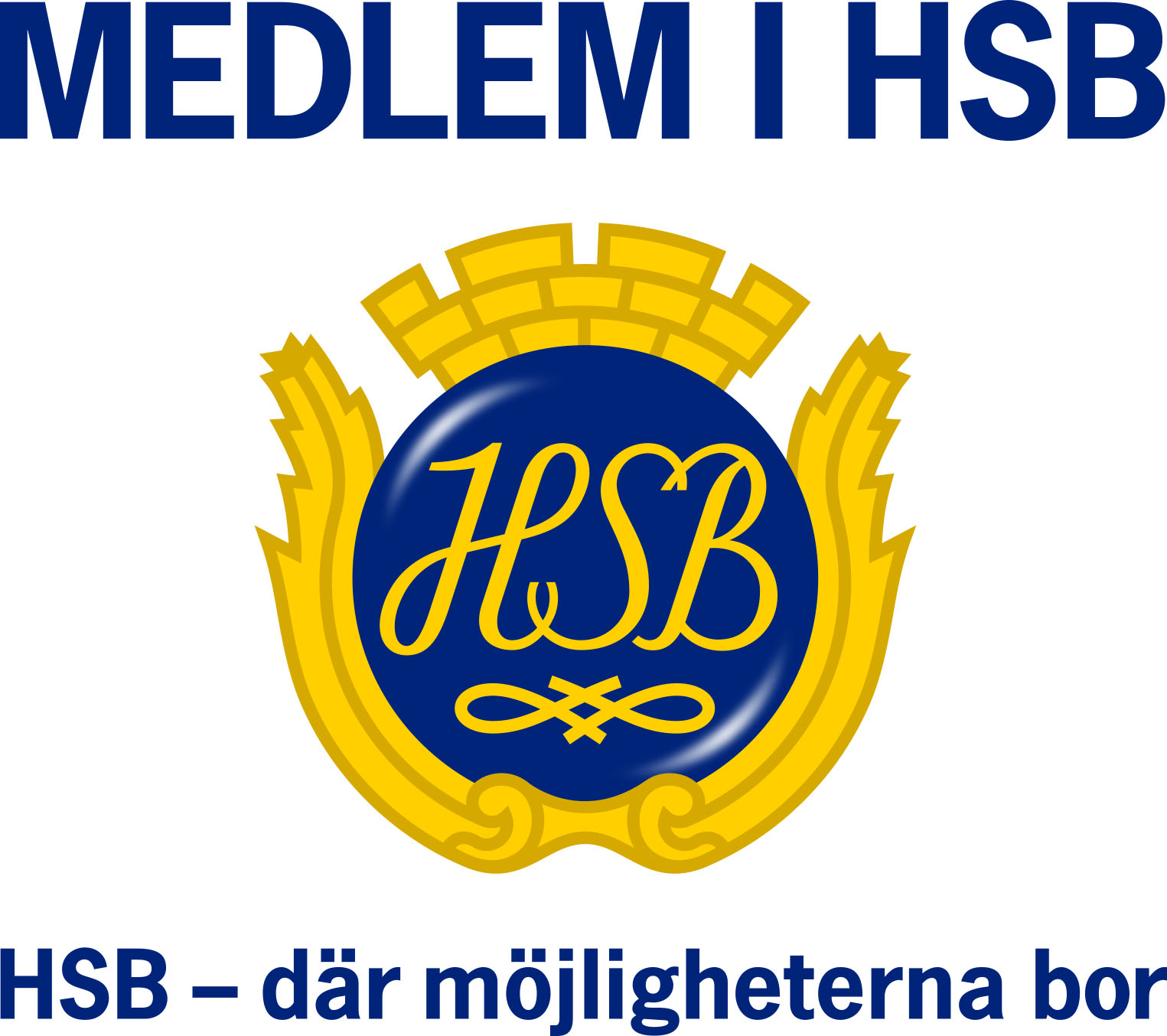                                           2016-XX-XX 
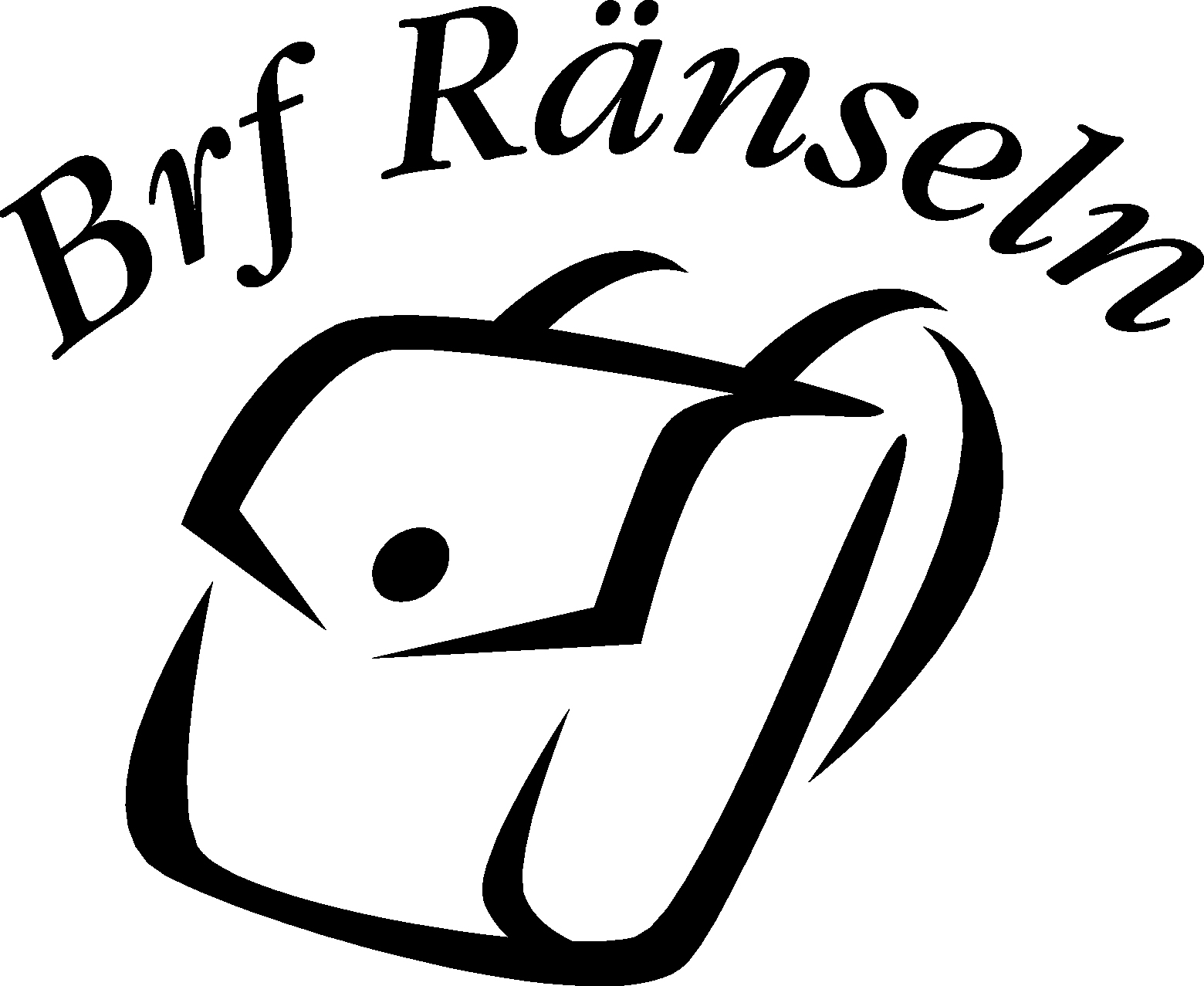 Ledig P-plats, garage eller lokalObjektsbeskrivning: Ange storlek m mAdress: Ange objektets adressÖvrigt: Här kan du skriva övrig information angående objektetVid intresse kontakta: Ange kontaktperson och kontaktuppgifterVänliga hälsningarStyrelsenAnge bostadsrättsförening